SECTION IThe person named below is receiving/has received public assistance.  We need to know what he/she earned while in your employ.  The period of employment is from      	 to       .  Please list each separate date of pay, gross income, and hours worked for this time period.  This form should be signed by an authorized representative of your business.  A return envelope is enclosed for your convenience.  Thank you for your prompt attention to this request.Employers Address  This person was not employed by this company during the period in question.  If checked, do not complete Section II.          Go to Section III and sign.   	STATEMENT OF EARNINGSDCYF 02-206 (Created 11/2019)TO BE COMPLETED BY FSS/CMTO BE COMPLETED BY FSS/CM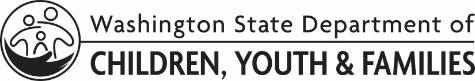 STATEMENT LOCAL OFFICEDATE                       OF EARNINGSHEAD OF HOUSEHOLD CLIENT IDENTIFICATION NUMBERHEAD OF HOUSEHOLD CLIENT IDENTIFICATION NUMBERIf you have any questions please contact:FINANCIAL SERVICE SPECIALIST/CASE MANAGERPhone Number:      _ _ _ _FOLD	SECTION II_ _ _ _FOLD	SECTION II_ _ _ _FOLD	SECTION IIEMPLOYEE NAMESOCIAL SECURITY NUMBERJOB CLASSIFICATION OR TYPE OF WORK      PERIOD OF EMPLOYMENTFROM:       	TO:      IF TERMINATED, LAST DATE OF EMPLOYMENT      Is the employee on call?    Yes    NoHow often is the employee paid?	  Daily       Weekly       Every other week       Twice Monthly       Monthly    	  Other:      How often is the employee paid?	  Daily       Weekly       Every other week       Twice Monthly       Monthly    	  Other:      How often is the employee paid?	  Daily       Weekly       Every other week       Twice Monthly       Monthly    	  Other:      DATES PAIDHOURS WORKEDGROSS INCOME TO INCLUDE TIPS, DRAWS, COMMISSIONGROSS INCOME TO INCLUDE TIPS, DRAWS, COMMISSIONDATES PAIDHOURS WORKEDHOURS WORKEDGROSS INCOME TO INCLUDE TIPS, MEALS, COMMISSIONGROSS INCOME TO INCLUDE TIPS, MEALS, COMMISSIONSECTION IIIThe above statement included all salaries or wages paid for the pay dates indicated.SECTION IIIThe above statement included all salaries or wages paid for the pay dates indicated.SECTION IIIThe above statement included all salaries or wages paid for the pay dates indicated.SECTION IIIThe above statement included all salaries or wages paid for the pay dates indicated.SECTION IIIThe above statement included all salaries or wages paid for the pay dates indicated.SECTION IIIThe above statement included all salaries or wages paid for the pay dates indicated.SECTION IIIThe above statement included all salaries or wages paid for the pay dates indicated.SECTION IIIThe above statement included all salaries or wages paid for the pay dates indicated.SECTION IIIThe above statement included all salaries or wages paid for the pay dates indicated.SIGNATURESIGNATURESIGNATURESIGNATUREPOSITIONPOSITIONPOSITIONTELEPHONE NUMBERTELEPHONE NUMBEREMPLOYER:  PLEASE RETURN FORM TO THE FOLLOWING ADDRESS.EMPLOYER:  PLEASE RETURN FORM TO THE FOLLOWING ADDRESS.EMPLOYER:  PLEASE RETURN FORM TO THE FOLLOWING ADDRESS.EMPLOYER:  PLEASE RETURN FORM TO THE FOLLOWING ADDRESS.EMPLOYER:  PLEASE RETURN FORM TO THE FOLLOWING ADDRESS.EMPLOYER:  PLEASE RETURN FORM TO THE FOLLOWING ADDRESS.EMPLOYER:  PLEASE RETURN FORM TO THE FOLLOWING ADDRESS.EMPLOYER:  PLEASE RETURN FORM TO THE FOLLOWING ADDRESS.EMPLOYER:  PLEASE RETURN FORM TO THE FOLLOWING ADDRESS.